	В период с 7 по 10 апреля 2023 года проходила  Всероссийская акция «Будь здоров!», приуроченная к Всемирному дню здоровья. Всероссийская акция «Будь здоров!» проводится в субъектах Российской Федерации. Акция инициирована Всероссийским общественным движением «Волонтеры-медики» при поддержке Министерства просвещения Российской Федерации. Цель акции – сформировать у граждан мотивацию к ведению здорового образа жизни, а также ответственного отношения к укреплению своего здоровья.   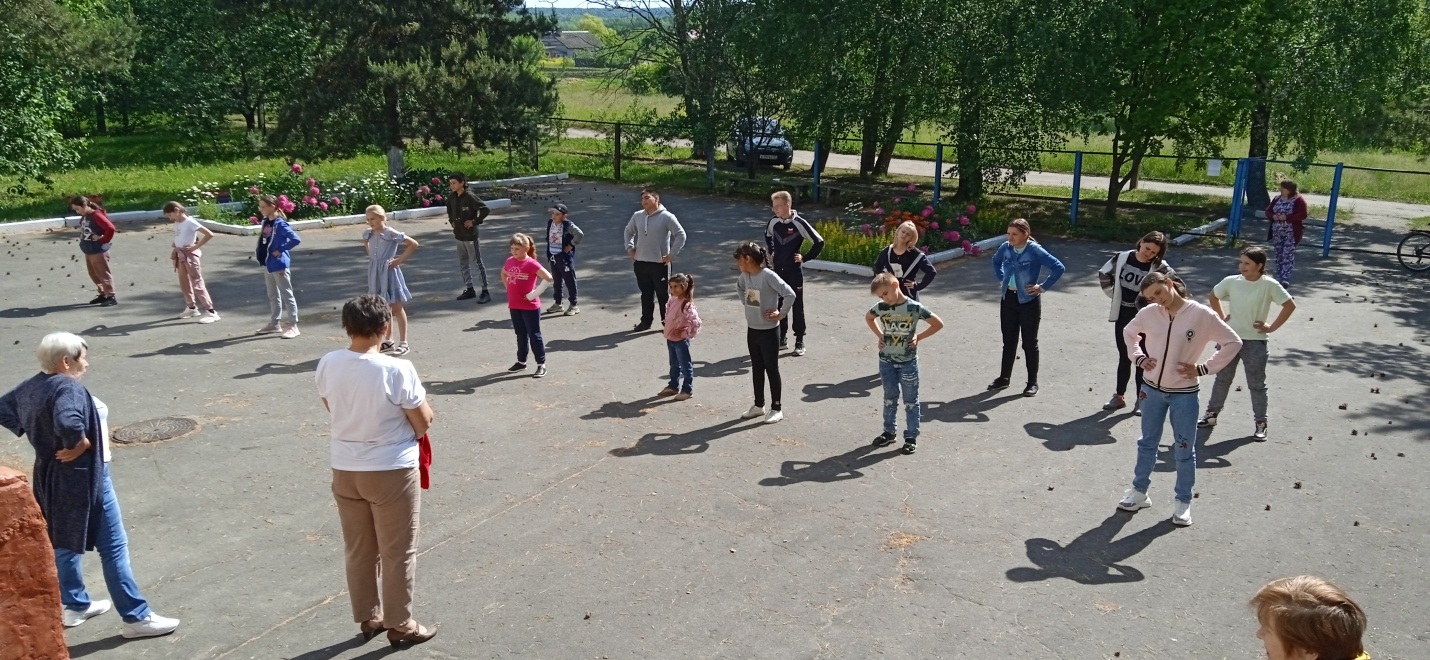 